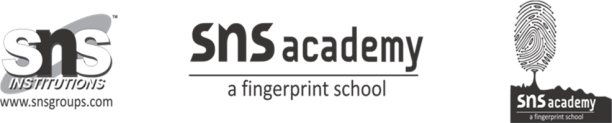 GRADE:	X		SUBJECT: CHEMISTRY			                  TOPIC: ACIDS, BASES AND SALTS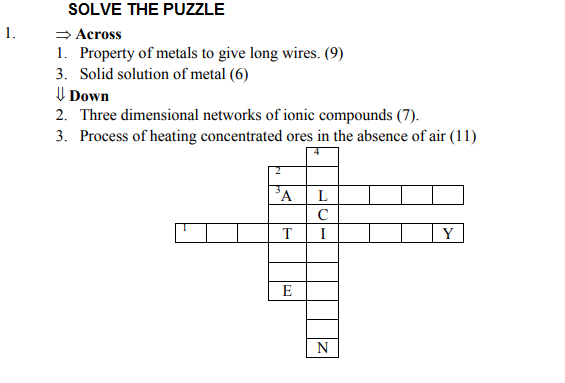 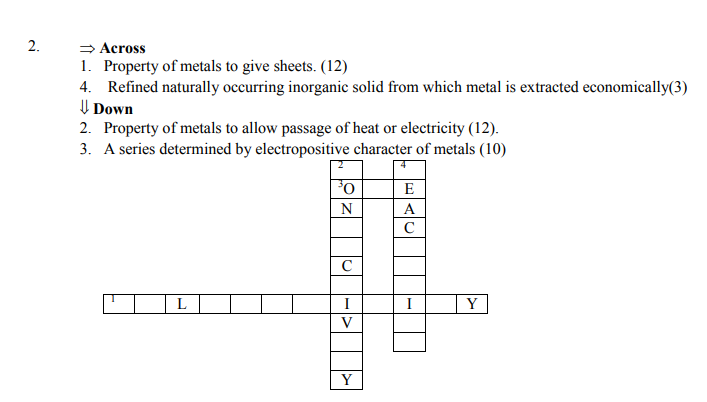 